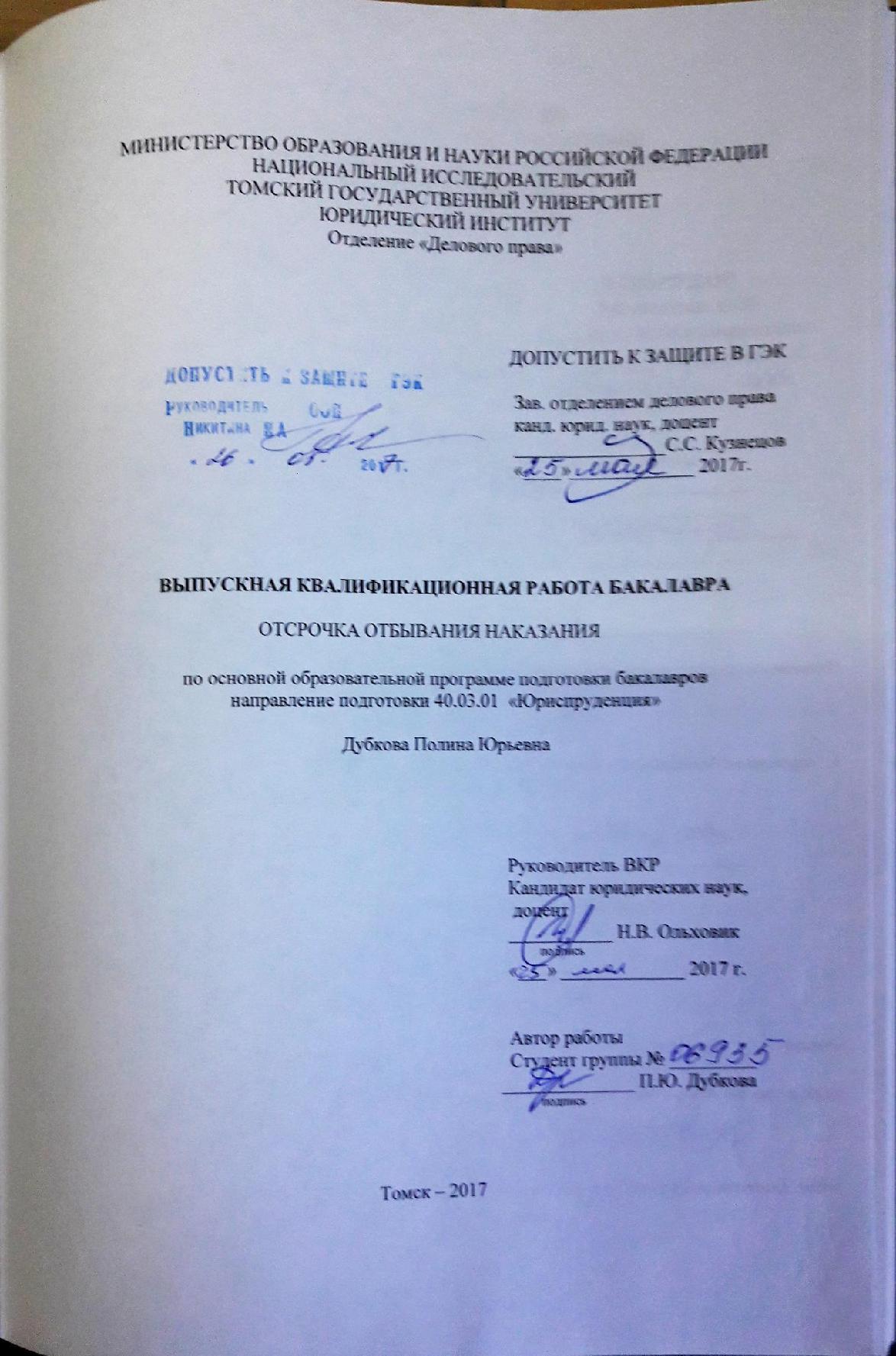 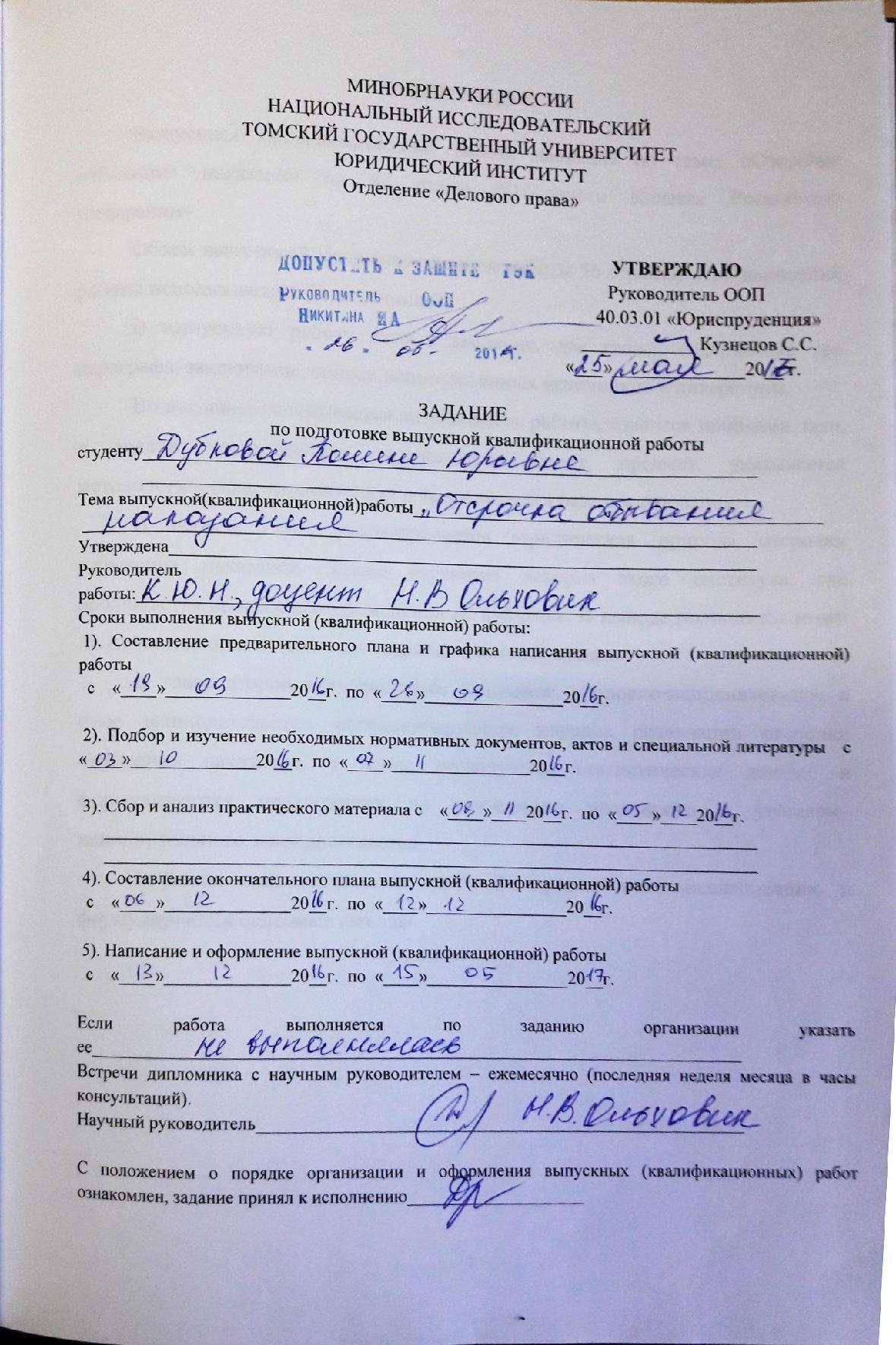 2АННОТАЦИЯВыпускная квалификационная работа написана по теме: «Отсрочка отбывания наказания по 82 статье Уголовного Кодекса Российской Федерации».Объем выпускной квалификационной работы 57 страниц. При написании работы использовалось 38 источников.выпускную работу входит введение, две главы, содержащие три параграфа, заключение, список использованных источников и литературы.Во введении раскрывается актуальность работы, ставится проблема, цельзадачи исследования, определяется объект, предмет, указывается методологическая, эмпирическая и теоретическая база исследования.первой главе рассматривается юридическая природа отсрочки отбывания наказания. Также изучается история этого института, где наблюдается процесс его применения на практике. В выводе подводятся итоги по изучению практического и теоритического материала.главе второй анализируются уголовное, уголовно-исполнительное и иное законодательство, регламентирующее порядок реализации отсрочки отбывания наказания, а также исследуются статистические данные и формулируются предложения по улучшению уголовного и уголовно-исполнительного законодательства.заключении подводятся итоги по проведенному исследованию и формулируются основные выводы.34ВВЕДЕНИЕАктуальность темы выпускной квалификационной работы. В Российской Федерации на протяжении длительного промежутка времени остается нерешенным вопрос с криминальной ситуацией в стране ввиду переломного состояния экономики, социального расслоения населения, вымирания системы ценностей, изменения моральных устоев, а также принципов гуманизма и справедливости в новых условиях жизни. Яркоепроявление несоответствия юридической основы малоизвестным политическим, экономическим и социальным условиям в стране повлекло засобой появления нового российского законодательства, которое соответствовало бы международным стандартам защиты прав и свобод гражданина.Актуальность темы исследования определяется приоритетными задачами направления уголовной политики государства, взявшей курс на гуманизацию уголовных наказаний и прочих мер уголовно–правового воздействия. Это свидетельствует о необходимости глубокого анализа, а также изучения уголовно–правовых институтов, сущностью которых является не карательное воздействие на осужденное лицо, с целью его дальнейшего совершенствования.Сегодня на первое место в уголовном законодательстве поставлена защита прав и свобод человека и гражданина от посягательств преступного характера, в интересах которого должно действовать государство. Уголовно-правовая политика требует совершенствования системы уголовной ответственности, которая призвана стать не только более гуманной, но и давать положительный эффект. «Крайне важна гуманизация системы наказания и уголовного законодательства. Наша главная цель – это добиться неотвратимости наказания, а не его чрезвычайной суровости»1.1 Послание Президента Российской Федерации Федеральному Собранию Российской Федерации России надо быть сильной и конкурентоспособной [Электронный ресурс] // КонсультантПлюс : справ. правовая система. Версия Проф. Электрон. дан. М., 2017. Доступ из локальной сети Науч. б-ки Том. гос. ун-та.5уголовном законодательстве Российской Федерации принцип гуманизма проявляется по-разному. В качестве одной из таких мер выступает институт отсрочки отбывания наказания (Ст. 82 УК РФ).Статья 7 Конституции Российской Федерации закрепляет положение об обеспечении государственной поддержки семьи, материнства, отцовства, а также детства. Детство, семья, материнство находятся под защитой государства, а забота о детях, как и их воспитание – равное право и обязанность родителей. Данная норма закреплена в статье 38 Конституции РФ. Обращаясь к семейному законодательству, мы находим следующую норму: «Каждый ребенок имеет право жить и воспитываться в семье, право знать своих родителей, право на их заботу, право на совместное проживание с ними, кроме случаев, когда это противоречит интересам ребенка». При всем этом следует отметить, что положения уголовного законодательства не всегда соответствуют духу Основного закона. Примером служит норма статьи 82 Уголовного Кодекса РФ, которая вызывает различные научные дискуссии, связанные с реализацией ее применения.Возникают следующие вопросы: «Имеет ли право на существование особое отношение уголовного закона и общества в целом к беременным женщинам, женщинам–матерям, мужчинам, имеющих малолетних детей в возрасте до четырнадцати лет и являющимся единственным родителем в семье, совершившим преступления, по сравнению с иными женщинами и мужчинами, которые так же совершили различные преступления? Не происходит ли в данном случае ущемление прав одних граждан за счет предоставления привилегий другим? Наверняка, следует дать отрицательный ответ на второй вопрос.Свою позицию могу объяснить тем, что имеются исключительные обстоятельства, с которыми сталкивается женщина во время беременности, так же определенные обязательства возникают и после рождения ребенка в первые,также в последующие годы его жизни. Кроме этого, Российская Федерация присоединила многие нормативно–правовые акты в области защиты прав и6интересов личности, в том числе и малолетних детей. Что и отразилось в уголовном законодательстве.Пункт 1 статьи 24 Международного пакта о гражданских и политических правах 1955 года гласит, что каждый ребенок без всякой дискриминации по какому бы то ни было признаку, в том числе и рожденный от осужденной матери, имеет право на такие меры защиты, которые требуются в его положении как малолетнего со стороны его семьи, общества и государства. Конвенция по правам ребенка 1959 года закрепляет положение о том, что ребенок для полного и гармоничного развития его личности нуждается в любвипонимании. Он должен расти на попечении и под ответственностью своих родителей и во всяком случае в атмосфере любви и материнской обеспеченности. Малолетний ребенок не должен, кроме случаев, когда имеются исключительные обстоятельства, быть разлучен со своей матерью.Несмотря на определенную лояльность условий назначения отсрочки отбывания наказания, ее уровень реализации на практике достаточно мал.Всего 0,05% за 2014 год от общего числа всех осужденных, 0,04% за 2015 год и 0,06% за 2016 год. По данным Федеральной службы исполнения наказаний РФ по Томской области к концу 2015 года число осужденных с отсрочкой отбывания наказания составило 122 человека, что равно 1,24 % от общего числа (9780) осужденных лиц, состоящих на учете в уголовно – исполнительной инспекции. В 2016 году по области цифры были следующие: 144 осужденных с отсрочкой отбывания наказания, что равно 1,19% от общего числа (9562) осужденных, состоящих на учете в уголовно–исполнительной инспекции.По Республике Хакасия выявлены следующие показатели: в 2015 году на учете в уголовно – исполнительной инспекции состояло 9674 осужденных, из них только 111 человек с отсрочкой отбывания наказания, что равно 1,14%, а в 2016 году всего на учете в инспекции состояло 9467 осужденных, из них 107 осужденных с отсрочкой отбывания наказания, что равно 1,13 %.Появление данного института в уголовном законодательстве поставило ряд насущных проблем, которые связаны с определением его правовой7природы, отсутствием перечня видов наказаний, за которые применяется отсрочка отбывания наказания, основания применения и условия отбывания отсрочки наказания и прочие. Обозначенные проблемы подчеркивают актуальность темы исследования.Степень научной разработанности темы. В дореволюционный период исследованием вопросов уголовного права занимались Н.Д. Сергеевский, Н.С.Таганцев и др.На своевременном этапе институту отсрочки отбывания наказания посвятили свои труды Н.В. Ольховик, О.Н. Павлычева, С.Ю. Скобелин, И.А. Петрова и многие другие исследователи.Несмотря на большой вклад в уголовно–правовой институт отсрочки отбывания наказания, существует ряд факторов, позволяющих говорить о проблемах в исследуемой теме: динамично изменяющееся российское уголовное законодательство, регламентирующее отношения, связанные с отсрочкой отбывания наказания, ставит перед наукой уголовного права новые вопросы.Применение нормы статьи 82 Уголовного кодекса Российской Федерации на практике выявило ее недочеты. Они проявляются в недостаточности теоретической проработки некоторых ее положений, с неверным толкованием судами данной нормы, что еще раз подтверждает актуальность выбранной темы, подчеркивает необходимость изучения и анализа института отсрочки отбывания наказания.Объект исследования – общественные отношения, которые возникают в сфере применения института отсрочки отбывания наказания осужденным по статье 82 Уголовного Кодекса Российской Федерации.Предмет исследования – практические, теоритические основы отсрочки отбывания наказания, а также предпосылки развития этого института.Цель работы – изучение вопросов совершенствования отсрочки отбывания наказания, которые по-разному решаются на практике. Для достижения ранее указанной цели были поставлены следующие задачи:8Изучить понятие и правовую природу отсрочки отбывания наказания по статье 82 УК РФ;Исследовать историческое развитие института отсрочки отбываниянаказания;Раскрыть правовые аспекты оснований применения и порядка реализации отсрочки отбывания наказания;Составить портрет осужденных лиц и провести статистический анализ применения отсрочки отбывания наказания по Томской области и Республике Хакасия;Нормативная база: в основе выпускной квалификационной работы задействованы международно-правовые акты, Конституция Российской Федерации, действующее уголовное, уголовно-исполнительное, а также уголовно-процессуальное законодательство России, ведомственные акты и иные документы, имеющие отношение к данной теме.Методология	исследования:	Исследование	опирается	надиалектический метод научного познания явлений окружающей действительности, отражающей взаимосвязь практики с теорией.Эмпирическая база исследования: статистические данные за 2015-2016 гг, представленные уголовно-исполнительной инспекцией Томской области и Республики Хакасия; материалы уголовных дел и личных дел (12) осужденныхотсрочкой отбывания наказания по статье 82 УК РФ за период 2015-2016 гг.Теоретическое  и  практическое  значение  исследования:  выпускнаяквалификационная работа может быть использована для дальнейших научных изысканий в научной сфере.91 Понятие, юридическая природа института отбывания наказания категории осужденных лиц по 82 статье УК РФОтличительной особенностью беременных женщин, женщин, имеющих малолетних детей в возрасте до 14 лет, а также одиноких отцов, которые также имеют несовершеннолетних детей до 14-летнего возраста, является то, что в отношении них возможно применение отсрочки отбывания наказания. Данное положение содержится в 82 статье Уголовного Кодекса Российской Федерации.Следует заметить, что этот институт относительно новый, но несмотря на это он претерпел значительные изменения. Следовательно, появились вопросы, связанные с его юридической природой, а также местом среди других способов воздействия на лиц, виновных в совершении преступлений.этимологической точки зрения есть два подхода к определению юридической природы института отсрочки отбывания наказания. Сторонники одного подхода считают, что отсрочка отбывания наказания представляет собой временное неисполнение назначенного судом наказания под определенными условиями, а другого – отсрочка отбывания наказания как один из видов освобождения от наказания, применяемый в соответствии с принципом гуманизма, справедливости2.Определяя правовую природу отсрочки отбывания наказания, некоторые ученые считают, что отсрочка отбывания наказания содержит в себе элементы государственного принуждения, которые сближают ее с уголовным наказанием3. На мой взгляд, такой подход нельзя применить, т.к отсрочка отбывания наказания не обладает элементом кары, в отличие от уголовного наказания. Ряд других ученых считает, что наказание в период отсрочки отбывания наказания не может быть приведено в исполнение только в случае,2 Буякевич Т.С. К вопросу о юридической природе отсрочки отбывания наказания беременным женщинам и женщинам, имеющим малолетних детей // Проблемы обеспечения ОВД прав и ответственности граждан России в соврем. условиях. М., 1994. Вып. 5. С. 95.Тюшнякова О. В. Отсрочка отбывания наказания как мера уголовно-правового воздействия: дис. … канд. юрид. наук. Тольятти, 2002. С.7810если осужденное лицо не выполнило условия предписанные законом4.О.Н.Павлычева в своей диссертации определяет юридическую природу отсрочки отбывания наказания как отнесение под определенными условиями исполнения назначенного приговором суда наказания на более поздний, определенный законом срок5.Существует также мнение теоретиков, что институт отсрочки отбывания наказания является иной мерой уголовно-правового характера, являющейся самостоятельной формой реализации уголовной ответственности. Ее суть состоит в освобождении виновного лица от реального отбывания наказания с последующим освобождением от него при соблюдении определенных условий. Этой точки зрения придерживаются А.К. Музеник, Т.В. Непомнящая6. Н.В. Ольховик в монографии «Режим испытания при условном осуждении» рассматривает данный институт как разновидность испытания в уголовном праве, предполагающую определенный режим7.Нельзя не упомянуть мнение В.А. Сушко. Он говорит о том, что отсрочка отбывания наказания представляет собой вид уголовного наказания, которому присущи отличительные черты наказания и которое способно выполнять и выполняет возложенные задачи по исправлению и перевоспитанию преступников, а также по удержанию от совершения преступлений8.литературе неоднократно высказывалась позиция ученых о сходстве отсрочки отбывания наказания и условного осуждения. Ряд авторов указывает,что эти меры предусматривают осуждение виновного лица, соединяются с назначением наказания, порождают судимость. Но есть и различия. Они заключаются в том, что осуждение является реальным, а освобождение от наказания условным9.Жевлаков Э. Условная свобода // Уголовное право. 2012. № 3 С. 16Павлычева О. Н. Отсрочка отбывания наказания беременным женщинам и женщинам, имеющим малолетних детей, по законодательству России: дис. ... канд. юрид. наук. Казань, 2002. С. 40.Непомнящая Т. В. Назначение уголовного наказания. СПб., 2006. С. 223Ольховик Н. В. Режим испытания при условном осуждении. Томск, 2005. С. 180.Сушко В. А. Совершенствование условий и порядка отбывания наказания в виде лишения свободыосужденным женщинам: дис. … канд. юрид. наук. М., 1994. С. 117.Музеник А. К., Уткин В. А., Филимонов О. В. Условное осуждение и отсрочка исполнения приговора. Томск, 1990. С.7.11Долгое время не был решен вопрос о том, какие формы реализации уголовной ответственности следует отнести к освобождению от наказания, и до сих пор он остается дискуссионным. Рассуждая на поставленный вопрос, ученые-теоретики смело говорят о том, что частично это было связано с 5 главой УК РСФСР 1960 года. Эта глава регулировала назначение наказания и освобождение от него, а также включала в себя положение об условном осуждении, отсрочке исполнения приговора, освобождении от уголовной ответственности и прочие. Различия в основаниях применения вышеперечисленных уголовно-правовых форм, неоднородность в их правовых последствиях, подводили к мысли о том, что не все институты уголовного права, которые были включены в 5 главу УК РСФСР, были видами освобождения от наказания. Часть из них в теории уголовного права была отнесена к особому порядку исполнения уголовного наказания, другая часть – к освобождению от уголовной ответственности. Из этой второй половины лишь часть была охарактеризована как определенный вид освобождения от наказания10.Структура 12 главы Уголовного кодекса Российской Федерации, можно сказать, более совершенна, поскольку в ней законодатель разграничил виды освобождения от наказания по характеру освобождения. Данная глава вводит понятие «освобождение наказания» в узком смысле, «освобождение от отбывания наказания» и «освобождение от дальнейшего отбывания наказания». Это законодательное разграничение немаловажно для уяснения правовой природы института отсрочки отбывания наказания.Уголовный кодекс Российской Федерации, как раньше было упомянуто, выделяет два вида освобождения от наказания: освобождение от наказания в узком смысле и освобождение от отбывания наказания11. Следовательно, два разных правовых смысла. Кандидат юридических наук С.И. Зельдов под10  Курс  уголовного  права.  Общая  часть  :  учебник  для  вузов  /  под  ред.  Н.  Ф.  Кузнецовой,  И.  М.Тяжковой. Т. 2: Учение о наказании. М., 2002. С.34-36.11 Кацуба С. А. Институт отсрочки отбывания наказания беременным женщинам и женщинам, имеющих малолетних детей : монография. – Рязань, 2009. С. 12.12освобождением от наказания понимает акт правосудия, применяемый в предусмотренной в законе процессуальной форме в отношении лица, признанного виновным в совершении преступления, и полностью освобождающий такое лицо от кары, от определенных лишений и ограничений прав, являющихся содержанием наказания, а также от правовых последствий – судимости. А освобождение от отбывания наказания он рассматривает как акт правосудия, осуществленный в предусмотренной законом процессуальной форме в отношении лица, признанного виновным в совершении преступления,полностью или же частично освобождающий осужденного от ограничений прав, являющихся содержанием назначенного приговором наказания, но с сохранением судимости.Из содержания статьи 82 Уголовного кодекса Российской Федерации вытекает, что институт отсрочки отбывания наказания – это вид освобождения от отбывания наказания. Даже само название статьи «Отсрочка отбывания наказания» говорит об этом.На мой взгляд, принадлежность отсрочки отбывания наказания к определенному виду освобождения от отбывания наказания зависит от достижения ребенком возраста четырнадцати лет, а не от свойств этой формы реализации уголовной ответственности. Кроме этого, в интересующей нас норме есть и другие составляющие. Это:состояние   беременности   и   срок   беременности   на   моментосуждения;размер наказания;возраст ребенка на момент осуждения.Анализ действующего российского законодательства позволяет отвести главную роль в плане регулирования отсрочки отбывания наказания нормам уголовно-правового характера. Так, крупный специалист в области науки уголовного права и криминологии Ю.М. Ткачевский отмечает, что Уголовный кодекс РФ имеет базовое значение по отношению к Уголовно-исполнительному кодексу РФ, поскольку именно на основе уголовно-правовых норм13рассматриваются и решаются вопросы касательно реализации отсрочки отбывания наказания на практике. Из этого вытекает вывод о том, что нормы об отсрочке отбывания наказания, содержащиеся в Уголовном кодексе Российской Федерации, имеют определяющее значение не только для уголовно-процессуального, но и для уголовно-исполнительного законодательства.На основании анализа правовой природы можно сделать вывод о том, что отсрочка отбывания наказания является формой реализации уголовной ответственности, которая выражается в освобождении виновного лица от наказания, назначенного приговором суда при наличии определенных условий. Ее отличие от условного осуждения заключается в том, что отсрочка отбывания наказания является условным наказанием, а условное осуждение – реальным. Сходство этих институтов, по мнению ученых-теоретиков, в том, что они оба имеют воспитательный характер на поведение виновного лица.Разграничивая отсрочку отбывания наказания по статьям 82 и 82.1 Уголовного кодекса Российской Федерации, следует сделать вывод, что отсрочка отбывания наказания больным наркоманией является составной частью института отсрочки отбывания наказания в целом. Индивидуальной особенностью отсрочки по статье 82.1 УК РФ является условие – заболевание наркоманией и, как следствие, итог – излечение от данной болезни. А по статье 82 УК РФ на первый план ставится благополучие ребенка.1.1 Эволюция (развитие) института отсрочки отбывания наказания категории осужденных лиц по статье 82 УК РФИсторизм – это основополагающий принцип научного подхода к изменяющейся во времени совокупности исторических связей12. Исходя из этого, необходимо отметить, что при исследовании института отсрочки отбывания наказания нужно учитывать исторические условия его развития и становления. Это необходимо, поскольку именно они помогут проследить самРоссийское уголовное право. Общая часть : учебник для вузов / под ред. В. Н. Кудрявцева, А. В. Наумова. М., 1997. С. 41.14этап развития уголовно-правовых норм, современное состояние исследуемого института.Перечень разновидностей отсрочки отбывания наказания закреплялся в уголовном законодательстве РСФСР 1960 года. Сюда включались: отсрочка исполнения приговора несовершеннолетнему. В дальнейшем эта норма распространилась и на совершеннолетних лиц, которые были впервые приговорены к лишению свободы и срок их наказания был до трех лет (статья 46 УК РСФСР);отсрочка исполнения приговора военнослужащему (статья 46 УКРСФСР);отсрочка отбывания наказания беременным женщинам и женщинам, имеющих малолетних детей (статья 46 УК РСФСР).Следует отметить, что проблемами отсрочки исполнения приговора женщинам занимались многие ученые такие как В.В. Мороз, Т.П. Зайцева, В.М. Сидорова и другие.Впервые нормы об институте отсрочки отбывания наказания нашли свое закрепление в Уставе уголовного судопроизводства от 20.10.1864 года13. Статья 955 данного Устава содержала в себе положение о том, что наказание, определенное судом, никаким изменениям не подлежит. На исполнителей приговора была возложена обязанность в точности соблюдать судебный приговор и требования прокурора, который в дальнейшем извещал обо всем суд.Отсрочка отбывания наказания зависела от двух видов условий: естественные и юридические. Под естественными условиями понимали те условия, при которых исполнение назначенного судом наказания могло бы отяготить подсудимого или нарушить права третьих лиц. Статья 959 Устава включала в себя перечень таких условий:13  Филимонов В. Д. Уголовная ответственность по российскому законодательству : монография. М.,2008. С. 28-30.15кормление грудью новорожденного ребенка. Данный факт распространялся как ссылка. При этом осужденные женщины не ссылались до того момента, пока ребенку не исполнится 1,5 года. Это условие могло быть изменено, если женщины сами просили скорее их отправить назад;наличие тяжелой болезни, беременность женщины. Исполнение откладывалось до окончания срока после родов.Согласно статье 970 Устава после срока родов женщинам, которые кормили грудью младенца, облегчали выполнение работ в той мере, чтобы не нанести вред ни матери, ни младенцу. Это продолжалось на протяжении 1,5 года.Устав уголовного судопроизводства содержал так же еще одну норму касательно женщин-матерей. Статья 969 данного Устава содержала формулировку о том, что осужденные к ссылке женщины, у которых имеются грудные дети, не разлучаются с ними, если сами не пожелают оставить их на попечении у своих мужей или родственников. В таком случае они отправляются на подводах по правилам Устава о ссыльных.Анализируя данный нормативный акт можно сделать вывод о том, что в России всегда существовало гуманное отношение к осужденным женщинам, которые имели грудных детей или были на стадии беременности. К ним относились по-особенному, имея определенные отступления, закрепленные на уровне закона.После Устава уголовного судопроизводства 20.10.1864 года в силу вступило Уголовное уложение 1903 года. В нем были закреплены виды освобождения от отбывания наказания, но по вопросам касательно отсрочки приговора беременным женщинам и женщинам, имеющих малолетних детей, не было сказано ни слова.Эта тенденция была сохранена при дальнейшем развитии уголовного законодательства. Ни Руководящие начала по уголовному праву РСФСР 1919 года, ни Уголовный кодекс РСФСР 1922 года, ни Основные начала уголовного законодательства СССР и союзных республик 1924 года, ни Уголовный кодекс16РСФСР 1926 года, ни Уголовный кодекс 1960 года в своей первоначальной редакции не предусматривали возможности применения отсрочки исполнения назначенного судом приговора в отношении женщин рассматриваемой категории.Но законодатель указывает о данной категории женщин в уголовно-процессуальном законодательстве. В Уголовно-процессуальном кодексе РСФСР 1922 года появилась норма, которая говорила об отсрочке исполнения приговора если:осужденный  болел,  и  эта  болезнь  препятствовала  отбытию  имнаказания;осужденная была беременна;наличие особых условий и ввиду особых обстоятельств, которые повлекли за собой тяжелые последствия для осужденного или его семьи.Потом был принят Уголовно-процессуальный кодекс РСФСР 1923 года, который содержал подобную норму (статья 471 УПК РСФСР). Также стоит заметить, что применение отсрочки исполнения приговора по данному нормативному акту напрямую зависело от состава совершенного преступления. УПК РСФСР 1923 года действовал до принятия УПК РСФСР 1960 года, в котором тоже было упоминание об отсрочке исполнения приговора в статьеПоложение осужденных беременных женщин было хуже. Отбывание наказания для осужденной беременной женщины откладывалось на срок до двух месяцев после родов.Последующее изменение отсрочки отбывания наказания было закреплено в Уголовно-процессуальном кодексе РСФСР 1960 года. Законодатель вернулся на те позиции, которые были прописаны в УПК РСФСР 1922 года. Согласно статье 361 данного закона исполнение приговора могло быть отсрочено в случае беременности осужденной женщины. Отсрочка давалась на срок не более одного года. Но все же положения этой нормы были сведены к нулю,поскольку много вопросов возникающих на практике при применении статьи 361 не были урегулированы. На взгляд Т.Ф. Минязевой эта неэффективность17была обусловлена несовершенством законодательной регламентации, в частности, не были определены основания применения отсрочки, не указаны органы, которые должны осуществлять контроль за поведением женщины в период отсрочки, не была предусмотрена возможность освобождения осужденной женщины в случае правомерного поведения.Институт отсрочки отбывания наказания осужденным женщинам, который был введен Законом Российской Федерации в 1992 году, получил первоначальное одобрение на практике в ходе проведения эксперимента в семи женских исправительно-трудовых колониях, который проводился в начале 90-х гг. В значительной степени осужденным женщинам расширили перечень прав по сравнению с предыдущим уголовным законодательством. Были поставлены следующие цели:утверждение новых условий и порядка исполнения приговора в отношении женщин для успешной адаптации после их возвращения в социум;стабилизация обстановки в исправительных колониях;создание наиболее благоприятных условий для детей данной категории женщин.Вышеуказанный эксперимент продолжался на протяжении двух лет. В результате было выявлено, что произошло укрепление семьи осужденных, улучшилась моральная обстановка в исправительных колониях. Нельзя не упомянуть о том, что улучшились показатели социально-демографической и уголовно-правовой характеристик осужденных женщин.Чтобы достичь подобного результата вне эксперимента, в статью 46 Уголовного кодекса РСФСР 1960 года законодатель принимает положение о том, что имеется возможность применения отсрочки отбывания наказания не только на момент вынесения приговора суда, но и в период отбывания уголовного наказания, назначенного судом.Теперь суть исследуемого института заключалась в том, что осужденные беременные женщины и женщины, имеющие малолетних детей, освобождались от отбывания наказания на предусмотренное законодательством время18освобождения от работы по беременности, по родам и до достижения ребенком трехлетнего возраста. Единственным недочетом было то, что в законе были прописаны лишь условия применения данного института, но не было указано оснований для применения.При применении отсрочки на женщину данной категории были возложены определенные обязательства:не уклоняться от ухода за ребенком;воспитывать его;ухаживать за ним;не допускать нарушений общественного порядка.То есть женщина находилась под надзором.После исполнения ребенку трех лет суд должен был принять решение: или освободить осужденную от оставшейся части наказания; заменить наказание на более мягкое; вернуть осужденную женщину в исправительно-трудовую колонию для отбытия не отбытой части наказания. Но закон не упоминает о том, какими именно критериями должен руководствовать судья для принятия подобного типа решения, однако на свое усмотрение судья мог полностью или же частично зачесть время, когда женщина находилась в отсрочке, в срок наказания или отказать в зачете.принятием Уголовного кодекса Российской Федерации 1996 года отсрочка отбывания наказания беременным женщинам и женщинам, которые имеют малолетних детей, сохранилась и нашла свое закрепление не только в 82статье УК РФ, но и в УИК РФ и УПК РФ. Статья 82 Уголовного кодекса РФ расширила круг лиц, в отношении которых может применяться отсрочка отбывания наказания. Теперь сюда относят и мужчин, которые имеют малолетних детей и являются единственными родителями в семье. Это связанотем, что необходимость применения отсрочки отбывания наказания в отношении мужчин имеет место быть, а положения Конституции Российской Федерации говорят о равенстве прав и свобод человека и гражданина19независимо от пола14. Помимо этого можно привести в качестве аргумента и положения семейного законодательства: забота о детях и их воспитание – равное право и обязанность родителей15. Включение отца в круг лиц, в отношении которых возможно применение отсрочки отбывания наказания, направлено на защиту интересов и прав ребенка, оставшегося без надлежащего попечения родных. Так же 82 статья УК РФ увеличила срок нахождения материребенком (с 8 лет срок увеличился до 14 лет).заключении следует сделать вывод о том, что институт отсрочки отбывания наказания претерпел множество изменений. Этот институт появился во второй половине 19 века и существует в настоящее время. Проследив, как изменялось законодательство в разные исторические периоды, очевидно, что принцип гуманизма в отношении беременных женщин и женщин, имеющих малолетних детей имел место быть.Существенными изменениями в законодательстве в отношении данной категории женщин были изменения срока (увеличение) нахождения матери с ребенком, начиная от 1,5-летнего возраста и заканчивая возрастом до 14 лет, а также расширением круга лиц, которым предоставляется отсрочка – мужчины, которые имеют малолетних детей в возрасте до 14 лет и являются единственным родителем в семье.Конституция Российской Федерации [Электронный ресурс] : принята всенар. голосованием от 12 дек. 1993 г. : (с учетом поправок от 21 июля 2014 г. № 11-ФКЗ) // КонсультантПлюс : справ. правовая система. Версия Проф. Электрон. дан. М., 2014. – Доступ из локальной сети Науч. б-ки Том. гос. ун-та.Семейный кодекс Российской Федерации [Электронный ресурс] : федер. закон от 29 дек. 1995 г. №223-ФЗ : (ред. от 1 мая 2017 г.) Ст. 38 // Там же.202 Основания и условия применения отсрочки отбывания наказанияОпираясь на толковый словарь С.И.Ожегова, основанием можно назвать существенный признак, по которому распределяются явления, понятия, либо достаточный довод, оправдывающий что-либо16. Уголовное законодательство содержит основания применения института отсрочки отбывания наказания в статье 82 Уголовного кодекса Российской Федерации. В этой статье говорится: «Осужденным беременной женщине, женщине, имеющей малолетнего ребенкавозрасте до четырнадцати лет, мужчине, имеющему ребенка в возрасте до четырнадцати лет и являющемуся единственным родителем, кроме осужденных к ограничению свободы, к лишению свободы за преступления против половой неприкосновенности несовершеннолетних, не достигших четырнадцатилетнего возраста, к лишению свободы на срок свыше пяти лет за тяжкие и особо тяжкие преступления против личности, к лишению свободы за преступления,предусмотренные статьями 205, 205.1, 205.2, 205.3, 205.4, 205.5, частями третьей и четвертой статьи 206, частью четвертой статьи 211 настоящего кодекса, и сопряженные с осуществлением террористической деятельности преступления, предусмотренные статьями 277, 278, 279 и 360 настоящего Кодекса, суд может отсрочить реальное отбывание наказания до достижения ребенком четырнадцатилетнего возраста».уголовной литературе можно найти разные подходы к определению оснований отсрочки отбывания наказания по 82 статье Уголовного Кодекса Российской Федерации.Например, исследователь Лукьянова И.М. пишет о том, что обоснованность редкого предоставления данного института судами заключается в некоторой неопределенности в законе относительно условий и оснований предоставления отсрочки отбывания наказания, а также в конкуренции его с условным осуждением17.16:Ожегов С. И. Толковый словарь русского языка. М., 2012. С. 890.Лукьянова И. М. Отсрочка отбывания наказания: дис. … канд. юрид. наук. Тюмень, 2010. С. 59.21Другие авторы считают, что, предоставляя осужденным отсрочку отбывания наказания, суды убеждены в возможности исправления осужденного лица без изоляции от общества18.С.Г. Саядян рассматривает основания отсрочки отбывания наказания как обстоятельства, имеющие значение юридических фактов, с которыми связывается решение вопроса о предоставлении возможности применения данной статьи19. В рамках статьи 82 УК РФ основанием для предоставления данного института будут считаться наличие у осужденного малолетнего ребенка в возрасте до четырнадцати лет или наличие факта о беременности. Условиями же будут считаться те обстоятельства фактического, а также юридического характера, которые будут ограничивать круг лиц, к которым может быть применен данный вид отсрочки отбывания наказания.По мнению В.Б. Боровикова, в качестве основания применения отсрочки отбывания наказания выступает нецелесообразность дальнейшего отбывания наказания из-за беременности или наличие у осужденного малолетнего ребенка20.Немного отличается подход А.Г. Кибальника. Он говорит о нецелесообразности применения немедленного исполнения наказания в виду социального статуса лица, а также отсутствия общественной опасности21.Многие  ученые-теоретики  солидарны  в  плане  определения  основанийотсрочки отбывания наказания в виде нецелесообразности исполнения приговора суда. Это говорят Г.Г. Криполапов, А.И. Рарог и др. По их мнению, беременность, а также наличие малолетних детей значительно затрудняют процесс достижения целей наказания. В основе данного института они видят концепцию гуманизма не только по отношению к женщине, имеющейШубин В. Применение отсрочки исполнения приговора несовершеннолетнему // Советская юстиция. 1978. № 10. С. 5-7.Саядян С. Г. Институт отсрочки в уголовном, уголовно-исполнительном и уголовно-процессуальномправе: сравнительный анализ [Электронный ресурс] // Современные исследования социальных проблем (электронный научный журнал). 2012. №11(19). Доступ из науч. электрон. б-ки «cyberleninka.ru».Уголовное право России. Общая часть: учебник / под ред. В. П. Ревина. М., 2010. С. 231, 243.Уголовное право России. Практический курс: учебно-практ. пособие / под общ. ред. Р. А. Адельханяна. М., 2004. С. 205.22малолетних детей, но и по отношению к ее детям. Ведь именно женщине природа дала возможность рожать, кормить и воспитывать детей. В качестве аргумента о ранее сказанном выдвигают мысль о том, что закон предусматривает реализацию прав и свобод детей, не давая им рождаться и воспитываться в неполной семье.Относительно мужчин ученые выдвигают гипотезу о том, что основанием применения отсрочки отбывания наказания является недопустимость прерывания процесса воспитания им ребенка, в случае, если мужчина является отцом-одиночкой.Подводя итоги по вышесказанному, я прихожу к выводу, что под основанием применения отсрочки отбывания наказания нужно понимать уверенность суда в том, что достижение целей уголовной ответственности возможно и без исполнении реального отбывания наказания в отношении осужденного лица, а также убежденность в том, что осужденное лицо добровольно занимается воспитанием своего ребенка, заботится о семье в будущем и не совершит нового противоправного действия, предусмотренного уголовным законодательством, что это лицо встанет на путь исправления и станет законопослушным гражданином. Но не стоит забывать о том, что отсрочить отбывание наказания суд сможет лишь при наличии следующих условий:подтвержденный факт беременности женщины;наличие у осужденного лица малолетнего ребенка, в возрасте до четырнадцати лет;категория преступления не относится к тяжкими или особо тяжким преступлениям против личности, за которое следует уголовное наказание в виде пяти лет лишения свободы;если совершенное преступление не относится к половым преступлениям против несовершеннолетних, за которое осужденному лицу суд назначил ограничение или лишение свободы;23совершенное лицом преступление не должно быть связано с террористической деятельностью.теории уголовного права поднимался вопрос о том, как быть в том случае, если преступление совершит усыновитель ребенка? Будет ли к нему применяться норма статьи 82 Уголовного кодекса Российской Федерации? Из курса семейного права нам известно, что усыновление устанавливается не на какой-то определенный срок, а на постоянное время. Существует точка зрениятом, что если усыновитель совершит уголовно-наказуемое противоправное деяние, то применить отсрочку отбывания наказания к нему нельзя. С данной позицией я не могу согласиться, поскольку в Семейном кодексе Российской Федерации четко сказано, что усыновленные дети и их потомство по отношению к усыновителям и их родственникам, как и наоборот,приравниваются в личных неимущественных и имущественных правах, а также обязанностях к родственникам по происхождению22.Важным отличием института отсрочки отбывания наказания является наличие обстоятельства применения статьи 82 УК РФ по необходимости обеспечения надлежащих условий для воспитания и содержания ребенка, а не в связи с принятием факта возможного исправления осужденного лица за совершение противоправного деяния. Основной же задачей отсрочки отбывания наказания применительно статьи 82 УК РФ – обеспечить наиболее благоприятные условия для ребенка.Как ранее было сказано, для правильного решения вопроса о применении отсрочки отбывания наказания к лицу, совершившему преступное деяние, суд обязательно должен установить наличие всех условий для этого. Вновь обращаясь к толковому словарю С.И. Ожегова, мы находим определение «условий». Они определяются как обстоятельства, от которых что-нибудь зависит, требование, из которого стоит исходить23. Необходимо правильно решить поставленный вопрос для того, чтобы избежать возможных ошибок,Семейный кодекс Российской Федерации [Электронный ресурс] … Ст. 137.Ожегов С. И. Указ. соч. С. 1107.24следовательно, наглядна будет эффективность применения нормы интересующего нас института.Условие представляет собой совокупность необходимых юридически значимых фактов, которые позволят суду наиболее эффективно достигнуть цели отсрочки отбывания наказания. Так, условиями предоставления отсрочки отбывания наказания по статье 82 УК РФ являются:беременность женщины;наличие у женщины малолетнего ребенка в возрасте до четырнадцати лет;наличие у мужчины малолетнего ребенка в возрасте до четырнадцати лет, если мужчина является единственным родителем в семье;активное желание заниматься воспитанием ребенка;осуждение за преступление, кроме осужденных к ограничению свободы, к лишению свободы за преступления против половой неприкосновенности несовершеннолетних детей, не достигших возраста четырнадцати лет, к лишению свободы на срок свыше пяти лет за тяжкие и особо тяжкие преступления, предусмотренные статьями 205, 205.1, 205.2, 205.3, 205.4, 205.5, частями третьей и четвертой статьи 206, частью четвертой статьи211 настоящего кодекса, и сопряженное с осуществлением террористической деятельности преступления, предусмотренные статьями 277, 278, 279 и 360 Уголовного Кодекса Российской Федерации.Кроме уголовного законодательства, нормы об отсрочке отбывания наказания содержатся и в Уголовно-исполнительном кодексе Российской Федерации:в случае наступления беременности осужденная женщина к выполнению обязательных работ имеет право обращения в суд с ходатайством об отсрочке ей отбывания наказания со дня предоставления отпуска по25беременности и родам24;в случае наступления беременности женщина, осужденная к исправительным работам, имеет право обратиться в суд с ходатайством об отсрочке ей отбывания наказания со дня предоставления отпуска по беременности и родам25;администрациям организаций, в которых работают осужденные к принудительным работам запрещается увольнять их с работы, за исключением случая освобождения от отбывания наказания по основаниям, установленным уголовным законодательством Российской Федерации26;в случае наступления беременности осужденная женщина к обязательным работам, исправительным работам, принудительным работам имеет право обратиться в суд с ходатайством об отсрочке ей отбывания наказания со дня предоставления отпуска по беременности и родам27осужденный, который отбывает наказание в исправительном учреждении и которому может быть предоставлена отсрочка отбывания наказания в соответствии с частью первой статьи 82 Уголовного Кодекса Российской Федерации, его адвокат, законный представитель вправе обратиться в суд с ходатайством об отсрочке отбывания наказания, а администрация исправительного учреждения – с соответствующим представлением. Ходатайство об отсрочке отбывания наказания осужденный подает через администрацию исправительного учреждения, исполняющего наказание28.Т. е. органы и учреждения, исполняющие наказание, предоставляют их документальное подтверждение, а суд в обязательном порядке проверяет наличие этих самых условий.Уголовно-исполнительный кодекс Российской Федерации [Электронный ресурс] : федер. закон от 18 дек. 1996 г. № 1-ФЗ : (ред. от 5 апр. 2017 г.) Ст. 26 // КонсультантПлюс : справ. правовая система. Версия Проф. Электрон. дан. М., 2017. Доступ из локальной сети Науч. б-ки Том. гос. ун-та.Там же. Ст. 42Там же. Ст. 60.9.Там же. Ст. 175.Там же. Ст. 177.26Уголовный Кодекс РСФСР 1960 года предусматривал еще одно условие46 статье: наличие семьи, согласной жить вместе с осужденной женщиной или наличие возможности у осужденной самостоятельно обеспечить необходимыми условиями ребенка29. Закон требовал проверить те условия, в которых женщина будет жить со своим ребенком после освобождения,поскольку отсрочка предоставляется для того, чтобы права и интересы ребенка не были ущемлены касательно права на полноценное воспитание.Но действующее законодательство отказалось от вышеуказанной нормы. Теперь женщина самостоятельно решала проблемы воспитания и содержания ребенка. Но все же наличие или отсутствие таких условий запрашивается администрацией исправительного учреждения в течении десяти дней после подачи осужденным лицом ходатайства от обстрочке отбывания наказания30. Запрос идет в советующие органы государственной власти, органы местного самоуправления и родственникам осужденного. В ответ администрация получает справку о согласии родственников принятие осужденное лицо и ребенка, предоставлении им жилья и о создании необходимых условий для проживания или справку о наличии у осужденного лица жилья и необходимых условий для проживания с ребенком, медицинское заключение о беременности осужденной женщины или справку о наличии ребенка у осужденного лица.После проведения данный действий администрация исправительного учреждения не позднее 10 дней после дня получение указанных выше документов направляет в суд ходатайство (предоставление) об отсрочке отбывания наказания, указанные документы, личное дело и характеристику осужденного лица31.заключение данного параграфа я делаю вывод о том, что большинство российских ученых – теоретиков рассматривают в качестве основания отсрочкиУголовный кодекс РСФСР 1960 г. [Электронный ресурс] : утв. ВС РСФСР 27 окт. 1960 г. : (ред. от 30 июля 1996 г.) // Консультант Плюс: справ. правовая система. Версия Проф. Электрон. дан. М.: 2017. Доступ из локальной сети Науч. б-ки Том. гос. ун-та.Уголовно-исполнительный кодекс Российской Федерации [Электронный ресурс] : федер. закон от 18 дек. 1996 г. № 1-ФЗ : (ред. от 5 апр. 2017 г.) Ст. 177, ч. 2 // Там же.Уголовно-исполнительный кодекс Российской Федерации [Электронный ресурс] : федер. закон от 18 дек. 1996 г. № 1-ФЗ : (ред. от 5 апр. 2017 г.) Ст. 177, ч. 3 // Там же.27отбывания наказания беременным женщинам, женщинам, имеющих малолетних детей и мужчин, имеющих малолетних детей и являющихся единственным родителем в семье, нецелесообразность исполнения наказания в виду наличия социального статуса и особых обстоятельств у осужденного лица. Так же суд должен быть уверен в том, что осужденное лицо будет заниматься воспитанием и содержанием ребенка, что осужденное лицо все – таки встанет на путь исправления и впредь не будет совершать никаких противоправных деяний.Реализация применения исследуемого института возможна лишь при наличии условий, указанных не только в статье Уголовного Кодекса Российской Федерации, но и в статьях Уголовно - исполнительного Кодекса Российской Федерации. Запрос наличия или отсутствия таких условий вправе сделать администрация исправительного учреждения, в котором отбывает наказания осужденное лицо, а уже потом суд удостоверяется в наличии или отсутствии этих самых условий, и как результат- суд принимает решение о применении отсрочки отбывания наказания в отношении осужденного лица.Анализ обстоятельств, которые учитывает суд при применении отсрочки отбывания наказания на основе судебной практики, позволяет сделать вывод о том, что во внимание принимается мнение администрации учреждения, которое исполняет наказание; учитывается наличие характеристики осужденного лица, сведения о согласии родственников принять осужденное лицо вместе с ребенком, проживать совместно с ними или наличие сведений о жилье и необходимых условиях для проживания с ребенком. Так же проверяется наличие медицинского заключения о беременности осужденной женщины, а так же иные данные, содержащиеся в личном деле осужденного лица. Кроме всего прочего, судом учитывается и условия жизни на свободе, поведение осужденного лица в период отбывания наказания. Все эти документы дают суду полную картину образа жизни осужденного лица, которая подтверждает необходимость применения к осужденному отсрочки28отбывания наказания для того, чтобы он мог воспитывать, ухаживать и содержать своего малолетнего ребенка.2.1 Характеристика осужденных лиц, к которым применена отсрочка отбывания наказанияДля того, чтобы провести полный анализ такого сложного института как отсрочка отбывания наказания необходимо изучить криминологическую характеристику личности, совершившей общественно опасное деяние, а затем создавать так называемый «статистический портрет». Профессора Томского Государственного Университета Л.М. Прозументов и А.В. Шеслер считают, что наличие такого портрета позволяет установить какие свойства личности , в какой степени они являются криминогенными. Иными словами, когда они задействованы в механизме преступного поведения , а так же найти причины преступности и определить основные направления профилактической деятельности32.Понять личность лица, совершившего преступление, возможно с учетом анализа общественных отношений, в которые личность была включена. Ведь именно отношения формируют и во многом определяют отдельные элементы структуры личности.Личность в целом рассматривают как относительно устойчивую целостную систему морально – волевых, интеллектуальных, а так же социально– культурных качеств человека, выраженных в индивидуальных особенностях его деятельности и сознания 33. О личности преступника говорит А.И.Алексеев. Под ней он понимает совокупность социально-значимых свойств личности, влияющих на нее в сочетании с внешней ситуацией (условиями) на преступное поведение34.Криминология : общая часть : учебник / Л. М. Прозументов, А. В. Шеслер. Томск: 2007. С. 93-94.Словарь философских терминов / науч. ред. В. Г. Кузнецова. М.: 2010. С. 345.Криминология : учебник для студентов вузов, обучающихся по специальности «Юриспруденция» / А. И. Алексеев [ и др. ] ; под ред. А. И. Долговой. М., 2010. С 56.29В криминологической литературе выделяют из множества отношений, формирующих личность преступника, выделяют те, которые возникают в экономических, демографических, социокультурных процессах, а так же отношения личности к социальным институтам.Для того, чтобы дать характеристику личности лица, совершившего преступление нужно обратиться к трем блокам35:социально-ролевая характеристика личности;социально-типологическая характеристика личности;нравственно-психологическая характеристика личности.Социально-типологическая характеристика личности. Она включает в себя общность социальных позиций личности, которые определяют принадлежности личности к той или иной социальной группе. Наиболее подробную информацию о данной характеристике дают нам признаки как возраст (наибольшей криминальной активностью обладают люди в возрасте от 18 до 29 лет), пол (преступность была и остается преимущественно мужским явлением), место жительства (повышенные показатели криминальной активности показывают лица, которые не имеют определённого места жительства), род занятий (почти каждый четвертый среди преступников на момент совершения преступления работал на предприятии), образование (образовательный уровень преступников в основном ниже, чем у законопослушных граждан), семейное положение (семья выступает как средство антикриминогенного характера).Социально-ролевая характеристика личности позволяет увидеть преступника в деятельности, которая вытекает из занятия определенных социальных позиций этой личностью. Особое внимание здесь уделяется на качество исполнения преступником своих ролей, исходя из занимаемых им позиций. Сравнивая законопослушного гражданина и преступника, криминологи выявили, что преступник менее ответственен к своим социальным35  Криминология : учебник для вузов по специальности «Правоведение» / Н. Н. Кондрашков, Б. А.Коробейников, Н. Ф. Кузнецова. М., 1988. С. 87.30ролям в основных институтах (в семье, школе, трудовых коллективах и т.д). Такие люди обычно попадают в неформальные группы антиобщественной направленности.Нравственно-психологическая характеристика личности показывает отношение преступника к обществу в целом, к принятым в нем ценностям, а так же к одобряемым социальным ролям. Основу данной характеристики составляет мотивационная сфера. Поскольку главным условием преступления является мотив, который выражает потребности личности и побуждает ее криминальное поведение. Мотивы говорят о том, насколько личность прониклась правовыми и нравственными ценностями общества.Анализ указанных блоков позволит нам дать необходимую статистическую базу для последующей трактовки уголовно-правовых приоритетов и выдвижения предложений по совершенствованию российского законодательства.Ведя речь о половом составе в массиве осужденных лиц, в отношении которых была применена статья 82 Уголовного кодекса Российской Федерации, необходимо отметить, что законодатель предусмотрел возможность отбывания наказания и мужчинам, имеющих малолетних детей до четырнадцатилетнего возраста и являющихся единственным родителем в семье36. Проанализировав личные дела осужденных лиц из архива Уголовно-исполнительной инспекции г. Томска, в отношении которых применена статья 82 УК РФ, я пришла к выводу, что соотношение женщин и мужчин исследуемой категории составляет 7:1, т.е осужденных беременных женщин, женщин, имеющих малолетних детейвозрасте до четырнадцати лет значительно больше, чем мужчин, имеющих малолетних детей до четырнадцати лет и являющихся единственными родителями в семье.Изучив личные дела осужденных лиц, в отношении которых применена отсрочка отбывания наказания по 82 статье Уголовного Кодекса Российской36 О внесении изменений в отдельные законодательные акты Российской Федерации [Электронный ресурс] : федер. закон от 21 февр. 2010 г. № 16-ФЗ // КонсультантПлюс : справ. правовая система. Версия Проф. Электрон. дан. М., 2010. Доступ из локальной сети Науч. б-ки Том. гос. ун-та.31Федерации, получились следующие результаты по криминологическому портрету осужденных:семейное положение : 65,1 % женщин на момент осуждение были не замужем. Т.е можно предположить, если бы суд не принял в отношении данных женщин решение об отсрочке отбывания наказания, то дети этих женщин либо оказались бы в детском доме, либо последовали бы за матерями,при условии, что мать - единственный родитель в семье, в дома ребенка исправительных учреждений. Следовательно, нельзя исключить вероятность проявления противоправного поведения у этих детей. И лишь 34,9 % женщин на момент осуждения были замужем;род занятий: 62 % женщин нигде не работали, из них 40 %- нигде не работали до родов, а остальные находились в декретном отпуске. Из этих цифр можно сделать вывод о том, что в данных семьях сложная материально –бытовая обстановка;место жительства: 32% женщин проживало совместно с родителями, 36 % - имели собственное жилье, из этих 36 % 15%- проживали в общежитии или комнатах секционного типа, а остальные – не имели собственного жилья или арендовали жилую площадь у других;образование: 73 % имели полное среднее образование, 5 % имели оконченное высшее образование, 22 – средне-специальное образование.По приговору Кузнецкого районного суда города Новокузнецка 27.10.2012 г. гражданка Е. была осуждена по ст. 30, ч.1 ст. 228.1 УК РФ. Ее признали виновной в том, что она, находясь в квартире, реализуя свой внезапно возникший умысел, направленный на сбыт наркотического вещества, продав за 500 рублей гражданину В., который участвовал в программе ОРМ «Проверочная закупка наркотических средств», вещество, признанное в дальнейшем заключении эксперта наркотическим веществом, содержащим в своем составе героин массой 0,1 грамма. Однако гражданка Е. не смогла довести свой умысел до конца по независящим от нее обстоятельствам,32поскольку сотрудники полиции, проводившие ОРМ, изъяли данное вещество из незаконного оборота.При назначении наказания гр. Е. суд учитывает в совокупности  характерстепень общественной опасности деяния, совершенного гр. Е. В совершении преступления она признала себя виновной.Также в качестве данных, характеризующих личность подсудимой, суд учитывает ее постоянное место жительства и наличие регистрации, где она проживает с двумя родителями, положительно характеризуется соседями по подъезду, удовлетворительно характеризуется участковым инспектором с места жительства, на нее никаких жалоб ранее не поступало, на учете в психиатрическом и наркотическом диспансере не состоит.качестве смягчающих обстоятельств суд учитывает, что гр. Е. не была ранее судима, полностью признала свою вину, раскаивается в содеянном, а также имеет на иждивении малолетнего ребенка, воспитанием и содержанием которого она занимается одна.Учитывая, что у подсудимой Е. находится на иждивении малолетняя дочь в возрасте 2 года и 10 месяцев К., которую она воспитывает и содержит одна, без участия отца ребенка, который не проживает совместно с ними, материальной помощи не оказывает, суд учитывает интересы ребенка и приходит к мнению о возможности в соответствии со статьей 82 Уголовного кодекса Российской Федерации отсрочить отбывание наказания гр. Е. до достижения ребенком возраста 14 лет37.Приговор Кузнецкого районного суда Новокузнецка [Электронный ресурс] от 20 окт. 2014 г. по делу1-129/2014 // Росправосудие. Электрон. дан. [Б. м., б. г.]. Доступ из локальной сети Науч. б-ки Том. гос. ун-та.33Таблица 1 – Статистические данные за 2015 г. о количестве лиц, в отношении которых была применена отсрочка отбывания наказания по 82 статье УК РФ по Томской области34Таблица 2 – Статистические данные за 2016 г. о количестве лиц, в отношении которых была применена отсрочка отбывания наказания по 82 статье УК РФ по Томской области35Таблица 3 – Статистические данные за 2015 г. о количестве лиц, в отношении которых была применена отсрочка отбывания наказания по 82 статье УК РФ по Республике Хакасия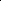 36Таблица 4 – Статистические данные за 2016 г. о количестве лиц, в отношении которых была применена отсрочка отбывания наказания по 82 статье УК РФ по Республике ХакасияПодводя итоги по анализу приведенных выше таблиц статистических данных осужденных лиц за 2015-2016 г. по Томской области и Республике Хакасия, мною было выявлено, что по Томской области разница в количестве осужденных лиц, состоящих на учете в Уголовно-исполнительной инспекции примерно равна 218 человек. Из них разница в количестве осужденных лиц, в37отношении которых была применена отсрочка отбывания наказания по 82 статье Уголовного кодекса Российской Федерации, примерно равна 8 человек.По Республике Хакасия по тем же показателям я выявила, что разницаколичестве   осужденных   лиц,   состоящих   на   учете   в   Уголовно-исполнительной инспекции примерно равно 207 человек, а разница в количестве осужденных лиц, в отношении которых была применена отсрочка отбывания наказания по 82 статье Уголовного Кодекса Российской Федерации, примерно равна 4 человека.Следовательно, я прихожу к выводу о том, что применение отсрочки отбывания наказания по 82 статье Уголовного Кодекса Российской Федерации в двух субъектах практически с одинаковым процентом, т.е довольно малый процент преступлений ( от 1,13 – 1,24 %) совершаются на территории Томской области и Республики Хакасия беременными женщинами, женщинами, имеющих малолетних детей в возрасте до четырнадцати лет, а так же мужчины, имеющие малолетних детей в возрасте до четырнадцати лет и являющихся единственными родителями в семье.2.2 Порядок реализации отсрочки отбывания наказанияПрименение отсрочки отбывания наказания осужденным можно разделить на следующие этапы:Первый этап: решение суда о применении отсрочки отбывания наказания. Отсрочка отбывания наказания осужденным беременной женщине, женщине, имеющей малолетних детей в возрасте до четырнадцати лет, мужчине, имеющему малолетнего ребенка в возрасте до четырнадцати лет и являющемуся единственным родителем в семье, кроме категории осужденных, указанных в статье 82 Уголовного Кодекса Российской Федерации, может быть предоставлена не только в процессе вынесения приговора, но и в процессе отбывания наказания. Отсрочка отбывания38наказания беременным женщинам, женщинам, имеющих малолетних детей в возрасте до четырнадцати лет и мужчинам, имеющих малолетних детей в возрасте до четырнадцати лет и являющихся единственным родителем в семье, может быть предоставлена судом при назначении наказания в виде лишения свободы и при исполнении приговора:обязательные и исправительные работы, арест, ограничение свободы не назначаются беременным женщинам и женщинам, имеющихмалолетних  детей,  атак  же  мужчинам,  являющихся  единственнымродителем - до достижения младшим ребенком возраста четырнадцати лет38;отсрочка отбывания наказания может быть применена в отношении осужденных, которые отбывают наказание в исправительном учреждении39.первом случае согласно Уголовно-процессуальному Кодексу Российской Федерации исполнение приговора об осуждении лица к обязательным работам, исправительным работам, ограничению свободы,лишению свободы может быть отсрочено судом на определенный срок при наличии вышеуказанного обстоятельства. Вопрос касательно отсрочки исполнения приговора решается судом по ходатайству самого осужденного лица, его законного представителя, близких родственников, защитника осужденного или по представлению прокурора.Во втором случае согласно Уголовно-исполнительному законодательству адвокат, законный представитель осужденной беременной женщины, женщины, имеющей малолетнего ребенка в возрасте до четырнадцати лет, а так же мужчины, имеющих малолетних детей в возрасте до четырнадцати лет, являющихся единственным родителем в семье имеет38. Уголовно-процессуальный кодекс Российской Федерации [Электронный ресурс] : федер. закон от 18 дек. 2001 № 174-ФЗ : (ред. от 17 апр. 2017 г.; с изм. от 11 мая 2017 г.) Ст. 398, ч. 1, п. 2 // КонсультантПлюс : справ. правовая система. Версия Проф. Электрон. дан. М., 2017. Доступ из локальной сети Науч. б-ки Том. гос. ун-та.Уголовно-исполнительный кодекс Российской Федерации [Электронный ресурс] : федер. закон от 18 дек. 1996 г. № 1-ФЗ : (ред. от 5 апр. 2017 г.). Ст. 177 // Там же.39право обратиться в суд с ходатайством об отсрочке отбывания наказания. Подобным правом обладает администрация исправительного учреждения, носуд она отправляет соответствующее представление. Само осужденное лицо может подать ходатайство об отсрочке отбывания наказания подает через администрацию исправительного учреждения, исполняющего наказание.течение 10 дней после подачи осужденным лицом ходатайства об отсрочке отбывания наказания администрация исправительного учреждения делает запрос в соответствующие органы государственной власти, органы местного самоуправления и родственникам осужденного о справе, в которой родственники соглашаются принять осужденного и ребенка, предоставить им жилье и создать необходимые условия для проживания или же справку о наличии у осужденного лица жилья и необходимых условий для проживания с ребенком, медицинское заключение о беременности осужденной женщины или справку о наличии у осужденного ребенка.Далее администрация исправительного учреждения не позднее 10 суток после дня получения вышеуказанных документов направляет в суд ходатайство (представление) об отсрочке отбывания наказания, указанные документы, в так же личное дело и характеристику осужденного лица. Еслиличном деле осужденного имеется копия определения или постановления суда об уведомлении потерпевшего или его законного представителя, то администрация исправительного учреждения должна сообщить сведения о месте жительства потерпевшего или его законного представителя и иную информацию о потерпевшем или его законном представителе,обеспечивающую их своевременное извещение, если таковое имеется.законе нет четкого ограничения срока, после отбытия которого осужденному лицу может быть предоставлена отсрочка отбывания наказания.Бытует мнение о том, что это сделано не случайно, а с целью предоставления администрации исправительного учреждения самой40определить, когда такому осужденному можно применить отсрочку отбывания наказания.Само применение отсрочки в отношении осужденных является правом суда, который рассматривает применение данного вида освобождениянаказания,	учитывая	общественную	опасность	осужденного	лица	исовершенного  им  преступления.  При  наличии  отрицательных  данных  поранее указанным критериям, суд может отказать в отсрочке.Исследование	показало,	что	в	исправительных	учрежденияхотсутствует	единообразный	порядок	подготовки	материалов	опредоставлении	осужденных	женщин	к	отсрочке	отбывания	наказания.Кроме того, практика показала, что нет единства порядка применения исследуемого вида отсрочки40.Второй этап: Испытательный срок отсрочки отбывания наказания. Свойственным признаком данного института является период отсрочки отбывания наказания. Он придает характер условности, в течении которого родитель проходит испытание41.Снять наказание с осужденного лица может только суд по ходатайству контролирующего органа. В порядке статьи 82 Уголовного Кодекса Российской Федерации и 177 Уголовно-исполнительного Кодекса Российской Федерации контроль за поведением осужденных возлагается на уголовно – исполнительную инспекцию. Основным актом, регулирующим деятельность уголовно – исполнительной инспекции, является Положение обуголовно	–	исполнительных	инспекциях	и	норматива	их	штатнойчисленности, утвержденное Постановлением Правительства Российской Федерации от 16.06. 1997 г. № 729. В нем сказано, что одной из основных задач уголовно – исполнительных инспекций является контроль за поведением осужденных, в отношении которых отбывание наказания былоЗубкова В. И. Система наказаний по УК РФ и проблемы ее реализации // Уголовное право в XXIвеке: материалы междунар. науч. конф. на юрид. факультете МГУ им. М.В. Ломоносова, 31 мая - 1 июня 2001.М., 2002. С. 133-139.Петрова И. А. Отсрочка отбывания наказания женщинам в уголовном законодательстве России: монография. Вологда, 2005. С. 4.41отсрочено. А непосредственное осуществление контроля за поведением осужденных исследуемой категории регламентируется Инструкцией по организации исполнения наказаний и мер уголовно – правового характера без изоляции от общества, утвержденный Приказом Министерства Юстиции Российской Федерации от 20.05. 2009 г. № 142.Так, согласно вышеуказанному нормативно – правовому акту порядок постановки на учет заключенных заключается в следующем: постановка на учет в уголовно – исполнительную инспекцию осуществляется на основании копии обвинительного приговора (постановления, определения) суда, вступившего в законную силу.день, когда в уголовно-исполнительную инспекцию поступила копия приговора ( постановления, определения) суда, его регистрируют в журнале входящих документов и в пронумерованном, опечатанном, прошнурованном журнале учета осужденных женщин, которым судом применена отсрочка отбывания наказания. День регистрации копии приговора (постановления, определения) суда считается днем постановки осужденного лица на учет в уголовно – исполнительную инспекцию. В день поступления копии приговора (постановления, определения) уголовно – исполнительная инспекция направляет в суд, вынесший приговор в отношении осужденного, извещение о принятии приговора к исполнению, которое составляется на бланке инспекции.отношении осужденной женщины инспекцией направляется извещение в исправительное учреждение в течение 3 суток после того, как осужденная явилась в инспекцию. Затем в день регистрации копии приговора суда на каждое осужденное лицо заводится личное дело. Так же заполняется учетная карточка по видам наказания. Сотрудники уголовно – исполнительной инспекции следят за тем, чтобы номера личного дела, учетной карточки должны соответствовать номеру, под которым зарегистрировано осужденное лицо в журнале учета осужденных лиц. Необходимо отметить, что учетные карточки хранятся отдельно по каждой42категории осужденных.Далее уголовно-исполнительная инспекция в день постановки на учет направляет сообщения в орган внутренних дел, в территориальный орган Федеральной миграционной службы по месту исполнения приговора суда, в военный комиссариат по месту постоянной регистрации о постановке осужденного гражданина призывного возраста Российской Федерации на учет. При постановке на учет осужденному лицу направляется из уголовно – исполнительной инспекции извещение о дате явки в инспекцию вместе с документами, удостоверяющими личность. Дата явки будет определяться в зависимости от обстоятельств объективного характера (выходные, праздничные дни, расстояние и т. д).день явки осужденного лица в инспекцию сотрудники проводят с ними первоначальную беседу, в ходе которой проверяются документы,удостоверяющие личность, составляется анкета, где указываются гражданство, место регистрации и место жительства, место учебы, работы, контактные телефоны, сведения о родственниках, проживающих совместно с осужденным лицом и его ребенком, а так же входящих в круг общения осужденного лица. Сотрудник уголовно – исполнительной инспекции разъясняет осужденному лицу порядок и условия отбывания наказания, которое назначил суд, права и обязанности осужденного, ответственность за их злостное неисполнение, последствия совершения повторного преступления. А конкретно осужденной женщине, к которой применена отсрочка отбывания наказания, разъясняются условия отсрочки отбывания наказания, последствия их невыполнения, ответственность за злостное уклонение от воспитания ребенка и ухода за ним, нарушение трудовой дисциплины и общественного порядка.Так же проводится дактилоскопирование (снятие отпечатков пальцев на дактилоскопическую карту), выясняются такие сведения как наличие документов о состоянии здоровья, материальном положении и прочие.После того, как беседа считается оконченной, составляется документ о43правах и обязанностях осужденного лица, а так же ответственности за допущенные нарушения в период отбывания наказания (подписка) и осужденному дают памятка в соответствии с видом назначенного судом наказания. И затем уголовно-исполнительная инспекция отправляет дополнительную информацию в орган внутренних дел и в территориальный орган Федеральной миграционной службы в случае проживания осужденного без регистрации.Велико значение испытательного срока. Поскольку именно в этот период осужденное лицо под угрозой приведения в исполнение назначенного наказания, ведут порядочную жизнь и следуют предписаниям норм российского законодательства. Эти лица постоянно находятся под контролем контролирующих органов. Контроль за поведением осужденных женщин осуществляется уголовно-исполнительной инспекцией по месту жительства42Следовательно, можно прийти к выводу о том, что цель испытательного срока – это не только предупреждение совершения нового преступления осужденным лицом, но и его исправление.Контроль за соблюдением условий отсрочки отбывания наказания осужденной женщиной осуществляется следующим образом:один раз в месяц и более сотрудник уголовно-исполнительной инспекции обязан посетить осужденную женщину по месту жительства,чтобы проверить материально-бытовые условия проживая, а также выявить факты уклонения от воспитания и ухода за ребенком;инспекция   информирует   органы   опеки   и   попечительства,социальной защиты о фактах уклонения от ухода и воспитания ребенка, а так же о положительных материально-бытовых условиях с целью обеспечения прав и интересов ребенка;проведение профилактических бесед с осужденной женщиной и42 Об утверждении Инструкции по организации исполнения наказаний и мер уголовно-правового характера без изоляции от общества [Электронный ресурс] : приказ Минюста России от 20 мая 2009 г. № 142 : (ред. от 22 авг. 2014 г.) // КонсультантПлюс : справ. правовая система. Версия Проф. Электрон. дан. М., 2014. Доступ из локальной сети Науч. б-ки Том. гос. ун-та.44родственниками, а так же лицами, которые в силе оказать положительное влияние, направленное на предотвращение со стороны женщины случаев уклонения от воспитания и ухода за ребенком , нарушения общественного порядка, трудовой дисциплины и совершения повторных преступлений;инспекция направляет сообщение по месту работы осужденной женщины, если она трудоустроена;проведение иных мероприятий, связанные с осуществлением контроля за поведением осужденной женщины и за исполнением ее родительских обязанностей;результат проверки заносится в лист проведения мероприятий.Если же сотрудник уголовно-исполнительной инспекции выявил факт нарушения осужденной женщиной трудовой дисциплины, общественного порядка , которое повлекло за собой применение мер административного или дисциплинарного взыскания или если она уклонялась от ухода за ребенком и от его воспитания, то он вправе ее вызвать в инспекцию или навестить по месту жительства, работы и проводит с ней профилактическую беседу. В результате составляется справка, с содержанием которой ознакамливают осужденную под подпись, и делается отметка в учетную карточку. Затем не позднее 3 рабочих дней инспекция объявляет предупреждение за допущенное ей нарушение.случае, если осужденная женщина отказалась от ребенка, продолжает уклоняться от воспитания, ухода за ним, то сотрудник уголовно-исполнительной инспекции в течение 3 суток со дня установления данного факта выносит в суд представление об отмене отсрочки отбывания наказания, а так же о направлении осужденной женщины для отбывания назначенного ей судом наказания. В данном представлении указываются конкретные факты уклонения осужденной от возложенных на нее обязанностей и прикладываются характеристика, копия приговора суда об отсрочке отбывания наказания, документы личного дела.Так,	согласно	Уголовно-исполнительному	кодексу	Российской45Федерации уголовно-исполнительная инспекция объявляет предупреждение, если осужденное лицо, к которому применена отсрочка отбывания наказания, уклоняется от ухода за ребенком и его воспитания. В случае, если осужденный продолжает уклоняться от воспитания ребенка после объявленного предупреждения, уголовно-исполнительная инспекция вноситсуд представление об отмене отсрочки отбывания наказания в суд и о направлении этого осужденного для отбывания наказания. К представлению должна быть приложена копия определения суда об отсрочке отбывания наказания43.Как видно, в законе нет временных пределов испытательного срока. Рассмотрим ситуацию, когда срок исчисляется по достижению младшим ребенком возраста четырнадцати лет. В такой ситуации временные пределы отсрочки становятся непредсказуемыми, поскольку женщина может родитьеще третьего и четвертого ребенка и т.д. Наглядно противоречие постулатам правового регулирования публичных отношений, не терпящим неопределенностей в ограничении прав граждан. Кроме этого, ухудшается и положение самой осужденной женщины. Ведь она могла бы быть освобождена судом от отбывания наказания по достижению старшим ребенком четырнадцатилетнего возраста. Можно сказать, что погашение судимости «зависает в воздухе».По смыслу статьи 82 УК РФ и 177 УИК РФ испытательный срок оканчивается с датой достижения ребенком четырнадцатилетнего возраста. Определение дня ее окончания, следовательно, зависит от даты рождения ребенка. При решении вопроса о последнем дне, с которого ребеноксчитается достигшим четырнадцатилетнего возраста, нужно руководствоваться Постановлением Пленума Верховного Суда Российской Федерации № 7 от 14.02.2000 г. «О судебной практике по делам о преступлениях несовершеннолетних». Пункт 7 данного Постановления43Уголовно-исполнительный кодекс Российской Федерации [Электронный ресурс] : федер. закон от 18 дек. 1996 г. № 1-ФЗ : (ред. от 5 апр. 2017 г.) Ст. 178 // КонсультантПлюс : справ. правовая система. Версия Проф. Электрон. дан. М., 2014. Доступ из локальной сети Науч. б-ки Том. гос. ун-та.46указывает, что лицо считается достигшим четырнадцатилетнего возраста , с которого наступает уголовная ответственность, не в день рождения, а по истечении суток на которые приходится этот день, то есть с 00 часов следующих суток. Так же следует рассчитывать при определении конечного момента отсрочки отбывания наказания по статье 82 УК РФ и 177 УИК РФ.Понятие «уклоняющейся женщины от воспитания ребенка» так же дано в законе. Под ней понимается осужденная женщина, которая официально не отказывалась от ребенка, но оставила его в родильном доме или передала в детский дом или же ведет антиобщественный образ жизни и не занимается воспитанием ребенка и уходом за ним, или оставила ребенка родственникам или иным лицам, или же скрылась, или совершает иные действия, которые свидетельствуют о ее нежелании воспитывать своего ребенка44.Третий этап: Решение суда об освобождении осужденного лица от оставшейся части наказания либо от исполнения.82 Статья Уголовного Кодекса Российской Федерации гласит : « по достижении ребенком четырнадцатилетнего возраста суд освобождает осужденного, указанного в части первой настоящей статьи, от отбывания наказания или оставшейся части наказания со снятием судимости или заменяет оставшуюся часть наказания более мягким видом наказания.» Данный вопрос рассматривается судом по месту жительства осужденного лица, принимая во внимание поведение осужденного и отношения к исполнению родительских обязанностей во время отсрочки.Однако, может быть применена норма ч 4 статьи 82 УК РФ, т.е , суд по представлению контролирующего органа, который пришел к выводу о соблюдении осужденным условий отсрочки, указанных в части первой настоящей статьи, и его исправлении, может принять решение о сокращении44 Об утверждении Инструкции по организации исполнения наказаний и мер уголовно-правового характера без изоляции от общества [Электронный ресурс] : приказ Минюста России от 20 мая 2009 г. № 142 : (ред. от 22 авг. 2014 г.) // КонсультантПлюс : справ. правовая система. Версия Проф. Электрон. дан. М., 2014. Доступ из локальной сети Науч. б-ки Том. гос. ун-та.47срока отсрочки отбывания наказания и об освобождении осужденного от отбывания наказания или оставшейся части наказания со снятием судимости, если до достижения ребенком четырнадцатилетнего возраста истек срок, равный сроку наказания, отбывание которого отсрочено.Это решение выносится судом по месту жительства осужденного лица по представлению уголовно-исполнительной инспекции. После этого осужденная женщина снимается с учета уголовно-исполнительной инспекции. О дате и основании снятия осужденного лица с учета сотрудник уголовно-исполнительной инспекции делает отметку в журнале учета осужденных, учетной карточке и в личном деле.Следует отметить, что 21 февраля 2010 года был принят Федеральный закон Российской Федерации № 16-ФЗ «О внесении изменений в отдельные законодательные акты Российской Федерации», где было реализовано право отцов-одиночек на отсрочку отбывания наказания, хотя раньше такого положения не было. Тем самым подкрепилась норма Конституции РФ о том, что забота о детях, как и их воспитание – это равная обязанность и право обоих родителей. Но все же, остается много вопросов касательно предоставления отсрочки отбывания наказания, как женщинам, так и мужчинам.Также следует отметить изменения, внесенные в часть первую статьи 82 Уголовного Кодекса Российской Федерации , в соответствии с Федеральным Законом от 05.05.2014 № 130-ФЗ, входящие в перечень условий предоставления отсрочки за конкретные преступления, включенныеглаву 24 «Преступления против общественной безопасности», в 29 главу «Преступления против основ конституционного строя и безопасности государства» и статью 360 УК РФ «Нападение на лиц или учреждения,которые пользуются международной защитой».заключение данного параграфа я приходу к выводу о том, что порядок применения отсрочки отбывания наказания беременным женщинам, женщинам, имеющих малолетних детей в возрасте до четырнадцати лет и48мужчин, имеющих малолетних детей в возрасте до четырнадцати лет и являющихся единственным родителем условно разделяется на три этапа: Решение суда об отсрочке отбывания наказания; Испытательный срок отсрочки отбывания наказания; Решение суда по месту жительства осужденного об освобождении от оставшейся части наказания или об исполнении наказания.Контролирующим органом за осужденными лицами, в отношении которых была применена отсрочка отбывания наказания по 82 статье Уголовного Кодекса Российской Федерации признана Уголовно-исполнительная инспекция, которая в соответствии с законодательством наделена функцией стороннего наблюдения, которая заключается в информировании суда о поведении осужденного лица.49ЗАКЛЮЧЕНИЕПроводя итоги по проведенному исследованию, можно сделать следующие выводы.Одна из главных задач уголовного права – охрана прав и свобод человека и гражданина, которая выражается в запрете совершения преступлений под угрозой наказания. Привлекая к уголовной ответственности, а так же к наказанию лиц, совершивших преступные деяния, государство, таким образом, защищает законопослушных граждан.Проведенный анализ отсрочки отбывания наказания беременным женщинам, женщинам, имеющих малолетних детей в возрасте до четырнадцати лет и мужчин, имеющих малолетних детей в возрасте до четырнадцати лет и являющихся единственным родителем в семье, позволяет без сомнения признать его гуманным институтом уголовного права с не карательной направленностью.Применение отсрочки отбывания наказания беременным женщинам, женщинам, имеющих малолетних детей в возрасте до четырнадцати лет, и мужчин, имеющих малолетних детей в возрасте до четырнадцати лет и являющихся единственным родителем в семье, должно быть обосновано необходимостью достижения определенной цели. В данном случае, речь идетсоциальной защите интересов детей, обеспечение благоприятных условий для их рождения, содержания и воспитания. Ее применение лишь косвенно направлено на достижение целей наказания.Отсрочка отбывания наказания по 82 статье Уголовного Кодекса Российской Федерации относится к числу уголовных видов освобождения от уголовного наказания. Сущность исследуемого института заключается в том, что осужденная беременная женщина или женщина, имеющая малолетнего ребенка в возрасте до четырнадцати лет, а так же мужчина,имеющий малолетнего ребенка и являющимся единственным родителем в семье, могут быть освобождены от отбывания наказания по достижению50ребенком четырнадцатилетнего возраста.Применение отсрочки обусловлено принципом гуманизма. Это подтверждается тем, что во время беременности, а так же при наличии у женщины малолетнего ребенка отбывать назначенное приговором суда наказание весьма затруднительно из-за особого психологического и физиологического состояния осужденного лица, для которого забота о родном ребенке становится превыше всего. В таком случае исполнение уголовного наказания теряет свою эффективность, и, следовательно, рационально отсрочить его исполнение на более поздний срок.точки зрения этимологии отсрочка отбывания наказания заключается, с одной стороны, во временном невыполнении назначенногосудом наказания при наличии конкретных условий (когда наказание изначально не реализуется в конкретный период времени), и , с другой стороны, как один из видов устранения наказания (наказание заканчивает исполняться), используемый согласно гуманистическим принципам.Отсрочка реального отбывания наказания при наличии у родителей малолетних детей может быть предоставлена как при постановлении приговора суда, так и во время отбывания наказания. Следует уточнить, что срок, отбытый в местах лишения свободы, для применения отсрочки не имеет значения. Важно лишь наличие условий, указанных в ч.1 ст. 82 Уголовного кодекса Российской Федерации.Нельзя забывать тот факт, что применение отсрочки является правом суда, а не его обязанностью.После достижения ребенком четырнадцатилетнего возраста Уголовно-исполнительная инспекция Федеральной службы исполнения наказаний, с учетом характера и уровня угрозы осуществлённого преступления для общества, поведение осужденного лица и его отношения к воспитанию, содержанию ребенка, отбытой и не отбытой части сроков наказания, направляет в суд представление об освобождении осужденного от отбывания оставшейся не отбытой части наказания или о замене не отбытой части51наказания на более мягкий вид наказания. В данном представлении должны быть указаны сведения, которые определяют личность, поведение и отношение осужденного к воспитанию ребенка в течение отсрочки отбывания наказания. Так же отмечается отбытая или не отбытая часть срока назначенного судом наказания.Представление дополняется характеристикой в места работы осужденного, данные о его личности и поведении, предоставленные участковым полиции, отделения по делам несовершеннолетних органа внутренних дел , органа опеки и попечительства о поведении и ряд других документов.Так как отсрочка отбывания наказания беременным женщинам, женщинам, имеющих малолетних детей, и мужчин, имеющих малолетних детей и являющихся единственным родителем в семье, относительно новый институт для уголовно права России, то можно сказать о некоторых недоработках данного института со стороны законодателя. Это пример, не установлены рамки испытательного срока. В законе лишь сказано о том, что испытательный срок заканчивается по достижению младшим ребенком четырнадцатилетнего возраста. Но ведь, как было сказано раннее, это лишь затягивает погашение судимости, т.к женщина может родить и еще детей. На мой взгляд, было бы рациональнее ввести поправку в данную норму следующей формулировки: «Установить срок испытательного срока осужденным, к которым была применена отсрочка отбывания наказания по 82 статье УК РФ, по достижению старшего ребенка четырнадцатилетнего возраста».52СПИСОК ИСПОЛЬЗОВАННЫХ ИСТОЧНИКОВ И ЛИТЕРАТУРЫКонституция Российской Федерации [Электронный ресурс] : принята всенар. голосованием от 12 дек. 1993 г. : (с учетом поправок от 21 июля 2014 г. № 11-ФКЗ) // КонсультантПлюс : справ. правовая система. – Версия Проф. – Электрон. дан. – М., 2014. – Доступ из локальной сети Науч. б-ки Том. гос. ун-та.Семейный кодекс Российской Федерации [Электронный ресурс] : федер. закон от 29 дек. 1995 г. № 223-ФЗ : (ред. от 1 мая 2017 г.) // КонсультантПлюс : справ. правовая система. − Версия Проф. − Электрон. дан. − М., 2017. − Доступ из локальной сети Науч. б-ки Том. гос. ун-та.Уголовно-исполнительный кодекс Российской Федерации [Электронный ресурс] : федер. закон от 18 дек. 1996 г. № 1-ФЗ : (ред. от 5 апр. 2017 г.) // КонсультантПлюс : справ. правовая система. − Версия Проф. − Электрон. дан. − М., 2017. − Доступ из локальной сети Науч. б-ки Том. гос. ун-та.Уголовно-процессуальный кодекс Российской Федерации [Электронный ресурс] : федер. закон от 18 дек. 2001 № 174-ФЗ : (ред. от 17 апр. 2017 г.; с изм. от 11 мая 2017 г.) // КонсультантПлюс : справ. правовая система. − Версия Проф. − Электрон. дан. − М., 2017. − Доступ из локальной сети Науч. б-ки Том. гос. ун-та.О внесении изменений в отдельные законодательные акты Российской Федерации [Электронный ресурс] : федер. закон от 21 февр. 2010№ 16-ФЗ // КонсультантПлюс : справ. правовая система. − Версия Проф. − Электрон. дан. − М., 2010. − Доступ из локальной сети Науч. б-ки Том. гос. ун-та.Об утверждении Инструкции по организации исполнения наказаний и мер уголовно-правового характера без изоляции от общества [Электронный ресурс] : приказ Минюста России от 20 мая 2009 г. № 142 : (ред. от 22 авг. 2014 г.) // КонсультантПлюс : справ. правовая система. −53Версия Проф. − Электрон. дан. − М., 2014. − Доступ из локальной сети Науч.б-ки Том. гос. ун-та.7. Приговор Кузнецкого районного суда Новокузнецка [Электронный ресурс] от 20 окт. 2014 г. по делу № 1-129/2014 // Росправосудие. – Электрон. дан. – [Б. м., б. г.]. – URL: http://kuznecky.kmr/sudrf.ru/ (дата обращения: 05.04.2017).Послание Президента Российской Федерации Федеральному Собранию Российской Федерации России надо быть сильной и конкурентоспособной [Электронный ресурс] // КонсультантПлюс : справ. правовая система. − Версия Проф. − Электрон. дан. − М., 2017. − Доступ из локальной сети Науч. б-ки Том. гос. ун-та.Уголовный кодекс РСФСР 1960 г. [Электронный ресурс] : утв. ВС РСФСР 27 окт. 1960 г. : (ред. от 30 июля 1996 г.) // Консультант Плюс: справ. правовая система. − Версия Проф. − Электрон. дан. − М., 2017. − Доступ из локальной сети Науч. б-ки Том. гос. ун-та. – Утратил силу.Буякевич Т. С. К вопросу о юридической природе отсрочки отбывания наказания беременным женщинам и женщинам, имеющим малолетних детей // Проблемы обеспечения ОВД прав и ответственности граждан России в соврем. условиях. – М., 1994. – Вып. 5. – С. 95-100.Жевлаков Э. Условная свобода // Уголовное право. – 2012. – № 3– С. 16-19.Зубкова В. И. Система наказаний по УК РФ и проблемы ее реализации // Уголовное право в XXI веке: материалы междунар. науч. конф.на юрид. факультете МГУ им. М.В. Ломоносова, 31 мая - 1 июня 2001. – М., 2002. – С. 133-139.Кацуба С. А. Институт отсрочки отбывания наказания беременным женщинам и женщинам, имеющих малолетних детей :монография / С. А. Кацуба. – Рязань: Акад. права и управления ФСИН, 2009.– 120 с.Криминология : общая часть : учебник / Л. М. Прозументов, А. В.54Шеслер. – Томск: ДИВО, 2007. – 229 с.Криминология   :   учебник   для   вузов   по   специальности«Правоведение» / Н. Н. Кондрашков, Б. А. Коробейников, Н. Ф. Кузнецова; отв. ред. : Б. В. Коробейников и др. – М. : Юрид. лит-ра , 1988.– 384 с.Криминология : учебник для студентов вузов, обучающихся по специальности «Юриспруденция» / А. И. Алексеев [ и др. ] ; под ред. А. И.Долговой. – М. : ИНФРА-М-НОРМА , 2000. – 779 с.Курс уголовного права. Общая часть : учебник для вузов / под ред. Н. Ф. Кузнецовой, И. М. Тяжковой. – Т. 2: Учение о наказании. – М.:2002. – 254 с.Лукьянова  И.  М.  Отсрочка  отбывания  наказания  :  дис.  …  канд.юрид. наук / И. М. Лукьянова. – Тюмень, 2010. – 222 с.Международное уголовное право : учебник для бакалавриата и магистратуры : для студентов вузов, обучающихся по специальности и направлению подготовки «Юриспруденция» / А. В. Наумов [и др.]; под ред.А. В. Наумова, А. Г. Кибальника. – М.: Юрайт, 2016. – 510 с.Минязева Т. Ф. Проблемы правового статуса личности осуждённых в Российской Федерации : дис. … д-ра. юрид. наук / Т. Ф.Минязева. –М.: 2001. – 389 с.Музеник А. К. Условное осуждение и отсрочка исполнения приговора / А. К. Музеник, В. А. Уткин, О. В. Филимонов. – Томск: Изд-во Томск. ун-та, 1990. – 173 с.Непомнящая  Т.  В. Назначение  уголовного наказания:  история,тенденции, перспективы / Т. В. Непомнящая. – СПб.: Изд-во Р.Асланова «Юридический центр Пресс», 2006. – 223 с.Ожегов С. И. Толковый словарь русского языка / С. И. Ожегов. –М. : Оникс-Лит : Мир и Образование, 2012. – 1376 с.Ольховик Н. В. Режим испытания при условном осуждении / Н.В. Ольховик. – Томск: Изд-во Томск. ун-та, 2005.– 178 с.Павлычева  О.  Н.  Отсрочка  отбывания  наказания  беременным55женщинам и женщинам, имеющим малолетних детей, по законодательству России : дис. ... канд. юрид. наук / О. Н. Павлычева. – Казань, 2002. – 163 с.Петрова И. А. Отсрочка отбывания наказания женщинам в уголовном законодательстве России: монография / И. А. Петрова; под ред А.Кладкова. – Вологда, 2005. – 244 c.Российское уголовное право. Общая часть : учебник для вузов / С. В. Бородин [ и др. ] ; под ред. В. Н. Кудрявцева, А. В. Наумова. – М.: Спарк, 1997. – 454 с.Саядян  С.  Г.  Институт  отсрочки  в  уголовном,  уголовно-исполнительном и уголовно-процессуальном праве: сравнительный анализ [Электронный ресурс] // Современные исследования социальных проблем: (электрон. науч. журн). – 2012. – №11(19). – Доступ из науч. электрон. б-ки «cyberleninka.ru».Словарь философских терминов / науч. ред. В. Г. Кузнецова. –М.: ИНФРА-М , 2010. – 729 с.Сушко В. А. Совершенствование условий и порядка отбывания наказания в виде лишения свободы осужденным женщинам : дис. … канд. юрид. наук / В.А. Сушко. – М., 1994. – 197 с.Ткачевский Ю. М. Освобождение от отбывания наказания / Ю.Ткачевский. – М.: Юрид. лит., 1970. – 236 с.Тюшнякова О. В. Отсрочка отбывания наказания как мера уголовно-правового воздействия : дис. … канд. юрид. наук / О. В. Тюшнякова. – Тольятти, 2002. – 227 с.Уголовное право России. Общая часть: учебник / под ред. В. П. Ревина. – М.: Юстицинформ, 2010. – 496 с.Уголовное  право  России.  Практический  курс  :  учеб.-практ.пособие : [для вузов по специальности "Юриспруденция" / под общ. ред. Р.Адельханяна ; под науч. ред. А. В. Наумова. – М. : Волтерс Клувер , 2004.– 713 с.Уголовное право. Общая часть : учебник / В. Б. Боровиков, А. А.56Смердов. – М. : Юрайт , 2016. – 213 с.Уголовное право. Общая часть: учебник / под ред. Л. В. Иногамовой-Хегай, А. И. Рарога, А. И. Чучаева. – 2-е изд. перераб. и доп.– М.: Юрид. фирма «КОНТРАКТ»: ИНФРА-М.: 2008. – 560 с.Филимонов В. Д. Уголовная ответственность по российскому законодательству : монография / В. Д. Филимонов. – М.: НОУ Ин-т Актуального образования «ЮрИнфоР – МГУ», 2008. – 249 с.Шубин В. Применение отсрочки исполнения приговора несовершеннолетнему // Советская юстиция. – 1978. – № 10. – С. 5-7.57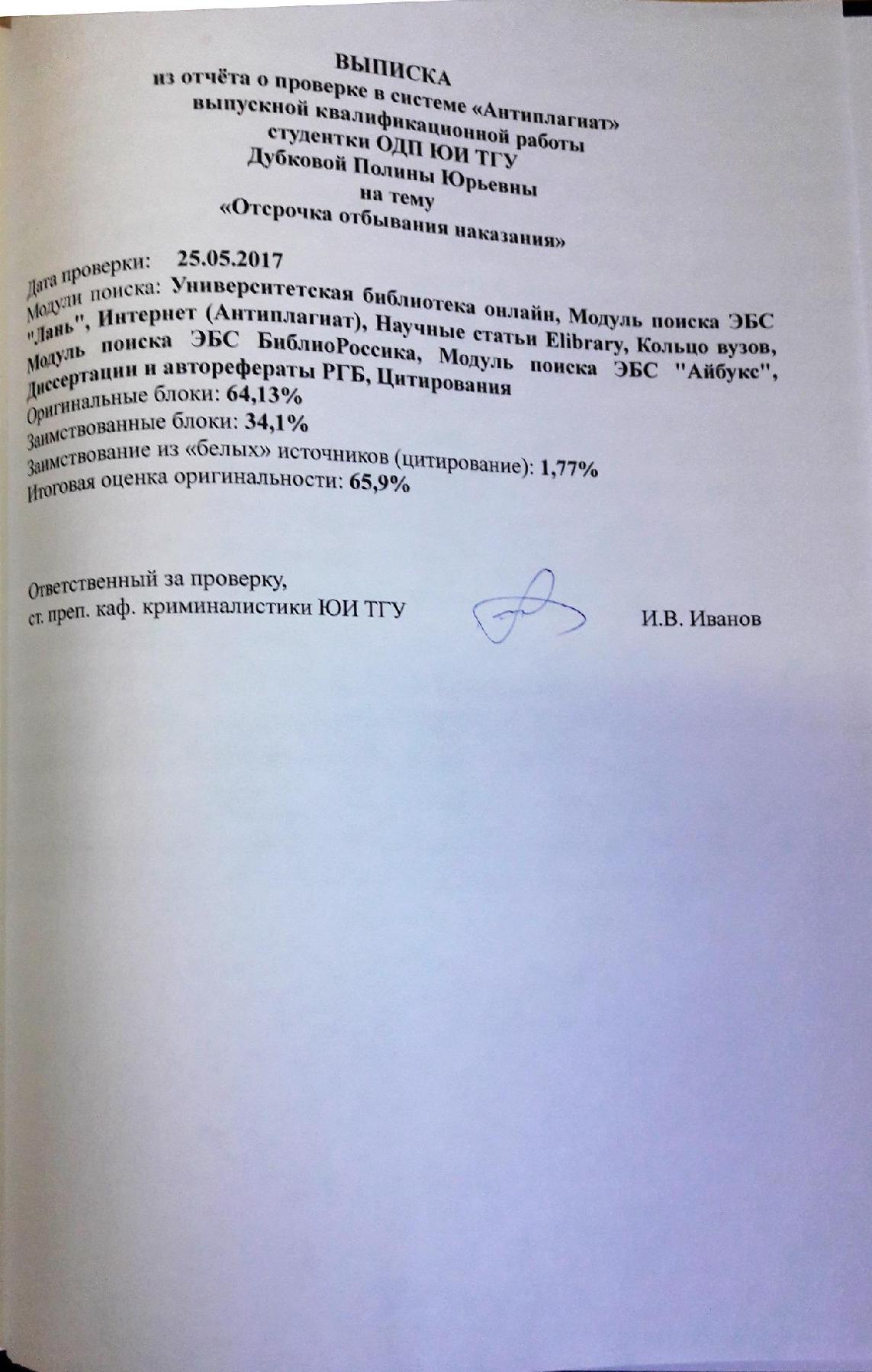 ОГЛАВЛЕНИЕВведениеВведение51 Понятие, юридическая природа института отсрочки отбывания1 Понятие, юридическая природа института отсрочки отбываниянаказания (ст. 82 УК РФ)наказания (ст. 82 УК РФ)101.1Эволюция (развитие) института отсрочки отбывания наказания вРоссии142 Основания и условия применения отсрочки отбывания наказания2 Основания и условия применения отсрочки отбывания наказания202.1Характеристика осужденных с отсрочкой отбывания наказания(ст. 82 УК РФ)292.2Порядок реализации отсрочки отбывания наказания (ст. 82 УК РФ)38ЗаключениеЗаключение50Список использованных источников и литературыСписок использованных источников и литературы53Число лиц,Удельный весзарегистрированныхосужденных лиц, ви состоящих наотношении которыхВсегоВсегоСтатья УК РФучете в УИИприменена отсрочкапо 82 статье УК РФ(в %)(в %)СостоитССостоитСна учетеотсрочкой1051926,397801221115871,7100%1,24%1121810,55116320,513271,4215715950,3115823520,291592042,45160933,21615410,361621261,58163464,317525422816261,9228.17851,223281,192642342,13Число лиц,Удельный весзарегистрированныхосужденных лиц,ВсегоВсегоСтатья УК РФи состоящих нав отношенииучете в УИИкоторыхучете в УИИкоторыхСостоитСпримененаСостоитСпримененанаотсрочкойотсрочка по 82наотсрочкойотсрочка по 82учетестатье УК РФучетестатье УК РФ(в %)105195,2695621141091414,2100%1,119%1115641,9515711570,4315822240,531592362,11159.2166,251601022,941615241,1422814631,7228.18544,7232661,5234911,12647490,4Удельный весосужденныхЧисло лиц,лиц, вВсегоВсегозарегистрированныхотношенииСтатьяи состоящих накоторыхСостоитСУК РФучете в УИИпримененанаотсрочкойотсрочка по 82учетестатье УК РФ(в %)105100,2396741111111221100%1,14%112980,45116281,02132117115712000,1515817550,141592042,34160772,81613210,271621031,02163493,317517222813571,2228.15722,8232981,112641802Число лицУдельный весзарегистрированныхосужденныхСтатья УКи состоящих налиц, вВсегоВсегоРФучете в УИИотношениикоторыхпримененаСостоитСотсрочка по 82наотсрочкойстатье УК РФучете(в %)105204,7694671071092215,7100%1,13%1115001,3015711630,211581140,331591892,08159.2187,021612721,0122812001,5228.18025,9232441,5234572647300,1